Lesson 5 Practice ProblemsSelect all parallelograms that have a correct height labeled for the given base.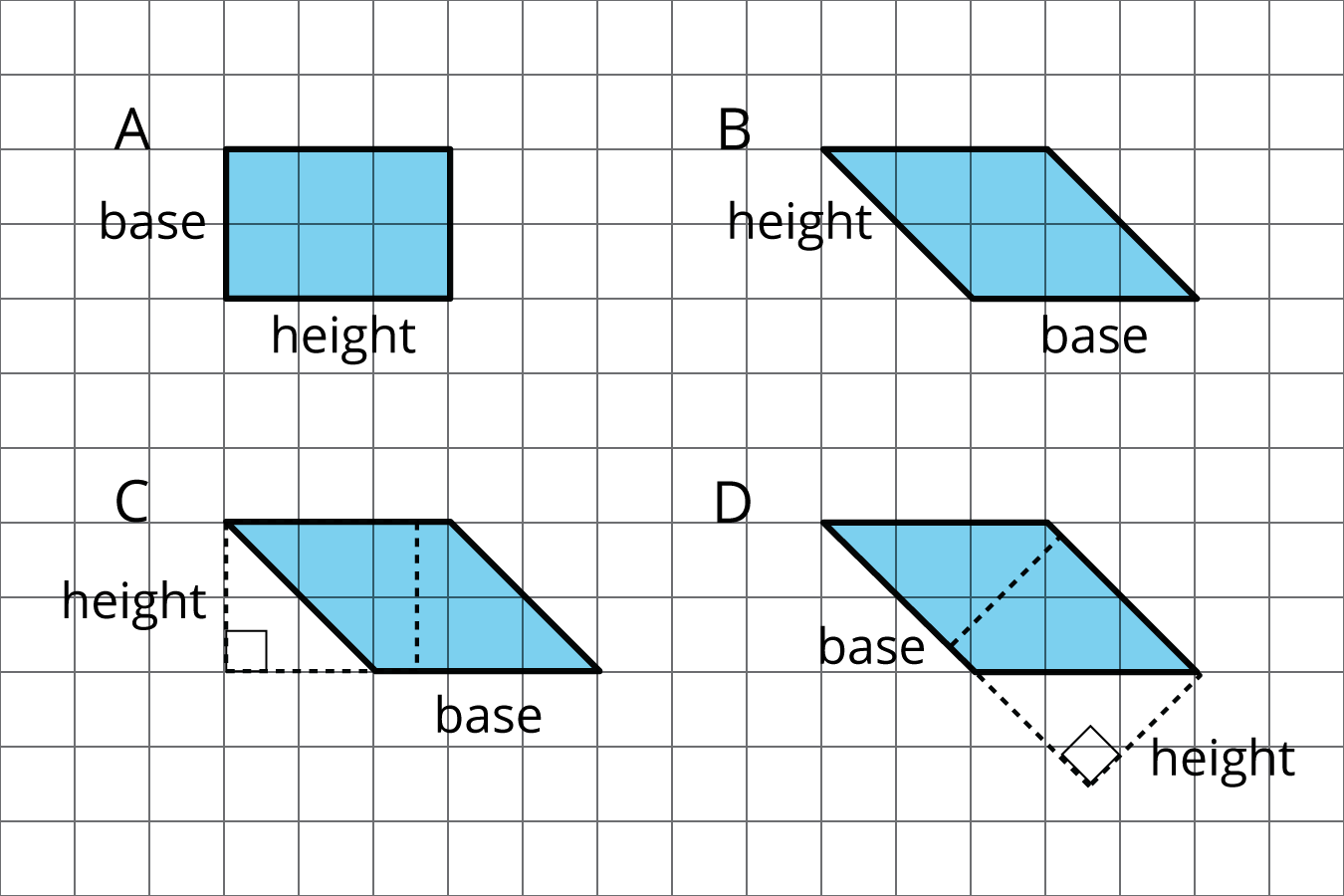 ABCDThe side labeled  has been chosen as the base for this parallelogram.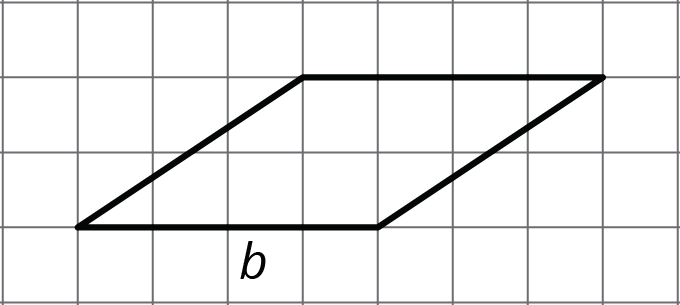 Draw a segment showing the height corresponding to that base.Find the area of each parallelogram.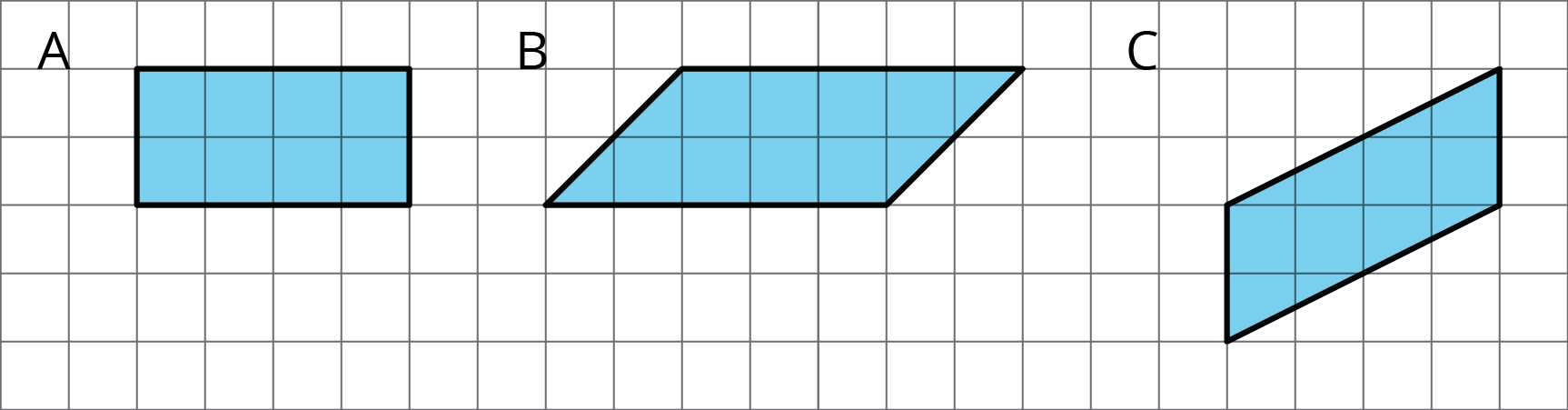 If the side that is 6 units long is the base of this parallelogram, what is its corresponding height?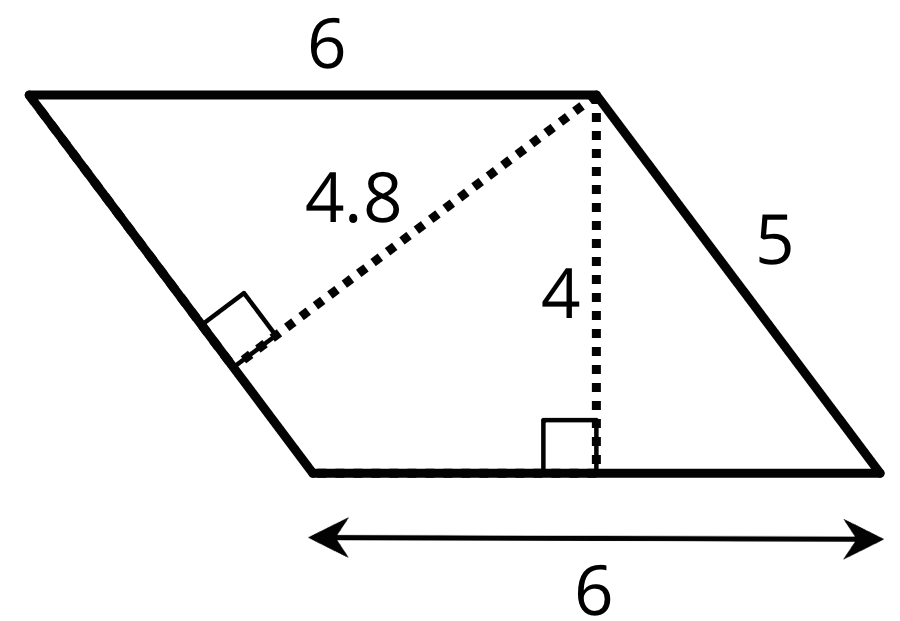 6 units4.8 units4 units5 unitsFind the area of each parallelogram.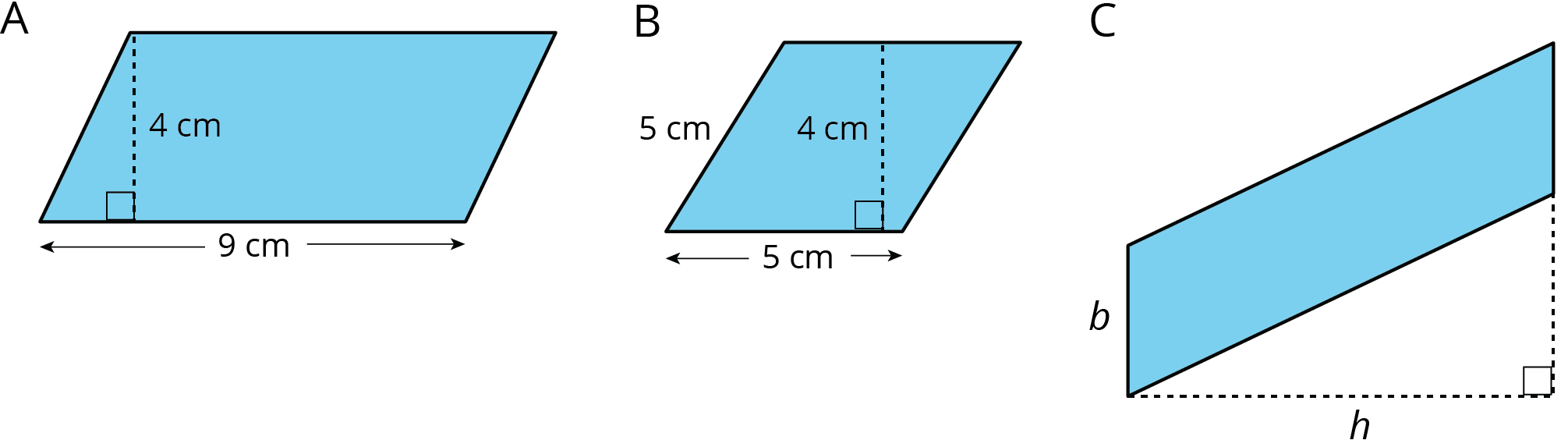 Do you agree with each of these statements? Explain your reasoning.A parallelogram has six sides.Opposite sides of a parallelogram are parallel.A parallelogram can have one pair or two pairs of parallel sides. All sides of a parallelogram have the same length.All angles of a parallelogram have the same measure. (From Unit 1, Lesson 4.)A square with an area of 1 square meter is decomposed into 9 identical small squares. Each small square is decomposed into two identical triangles.What is the area, in square meters, of 6 triangles? If you get stuck, consider drawing a diagram.How many triangles are needed to compose a region that is  square meters?(From Unit 1, Lesson 2.)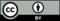 © CC BY Open Up Resources. Adaptations CC BY IM.